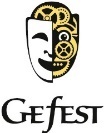                                MOSCOW INTERNATIONAL PUPPET FESTIVAL GEFEST                                                    October 25 -31, 2019                                                            APPLICATIONPlease add to application (important!):Link to full video of the show Short history of the company & logo Description of the show (about 100 words)5 high-quality photos to be printedPlease send application form and all additional materials to: mospuppets2019@gmail.comDeadline for submitting application forms: June 1st, 2019You will be notified about the selection decision not later than July 8th, 2019 International Puppet Festival GEFESTMoscow Puppet Theatre26/30 Spartakoskaya Str, Moscow, 105066, RussiaPhone: +7(499) 267-42-88Web:   www.mospuppets.ruE-mail: mospuppets2019@gmail.com                                                                              COMPANY                                                                              COMPANY                                                                              COMPANYNameCountryContact personAddressPhoneE-mailWebsite                                                                           PERFORMANCE                                                                           PERFORMANCE                                                                           PERFORMANCETitle, author, year of productionProduction team(direction, design, music, cast)Language DurationRecommended audience age Maximum number of audiencesTotal number of members of the group                                                                   TECHNICAL REQUIREMENTS                                                                   TECHNICAL REQUIREMENTS                                                                   TECHNICAL REQUIREMENTSMinimum stage dimensions(width, depth, height) Get-in timeGet-out timeFurther specificationsLightThe company will bring its own lights?  If “NO” specify your needsSoundThe company will bring its own sound? If “NO” specify your needsAdditional requirements